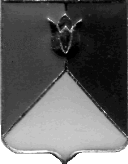 РОССИЙСКАЯ ФЕДЕРАЦИЯ  АДМИНИСТРАЦИЯ КУНАШАКСКОГО МУНИЦИПАЛЬНОГО РАЙОНАЧЕЛЯБИНСКОЙ  ОБЛАСТИПОСТАНОВЛЕНИЕ  от «10» ноября 2016г. №1369В соответствии с Федеральным законом  от 06.10.2003 г. № 131-ФЗ «Об общих принципах организации местного самоуправления в Российской Федерации» 	П О С Т А Н О В Л Я Ю:	1. Внести и утвердить прилагаемые изменения в муниципальную программу "Комплексное развитие систем коммунальной инфраструктуры Кунашакского муниципального района на 2016 – 2018 годы», утвержденную постановлением администрации Кунашакского муниципального района от 19.10.2015г. №2005 «Об утверждении муниципальной программы «Комплексное развитие систем коммунальной инфраструктуры Кунашакского муниципального района на 2016 – 2018 годы».	2. Начальнику отдела аналитики и информационных технологий администрации Кунашакского муниципального района (Ватутин В.Р.) опубликовать настоящее постановление в средствах массовой информации.	3. Организацию  выполнения  настоящего  постановления  возложить на Первого заместителя Главы муниципального района  Р.Г. Галеева.Глава района                                                                                             С.Н. АминовУтвержденыпостановлением  администрацииКунашакского муниципального районаот 10.11. 2016 г. №1369Изменения, которые вносятся в муниципальную программу «Комплексное развитие систем коммунальной инфраструктуры Кунашакского муниципального района на 2016 – 2018 годы» 1.В паспорте программы раздел «Объемы бюджетных ассигнований муниципальной программы» изложить в новой редакции:2. Раздел «Финансирование за счет средств местного бюджета» изложить в новой редакции Финансирование на 2016год.Финансирование на 2017год.Финансирование на 2018год.Подготовил:Рассылка:отдел делопроизводства   – 1 экз.,отдел аналитики и инф-х технологий – эл. вариант;Управление ЖКХСЭ         – 1 экз.,финансовое управление     – 1 экз. экономический отдел – 2 экз., Итого – 5 экз.    О внесении изменений в постановление администрации Кунашакского муниципального района от 19.10.2015г. № 2005 «Об утверждении муниципальной программы «Комплексное развитие систем коммунальной инфраструктуры Кунашакского муниципального района на 2016 – 2018 годы»Объемы бюджетных ассигнований муниципальной программы2016 год – 6 314 648,94 руб.;2017 год – 0 руб.;2018 год – 0 руб.Наименование объектаОбл. бюджет, руб.Местный бюджет, руб.Всего,руб.ГРБСТехнологическое присоединение к сетям газоснабжения рекреационной зоны на берегу озера Куяш000УЖКХСЭТехнологическое присоединение к сетям электроснабжения рекреационной зоны на берегу озера Куяш000УЖКХСЭЧастичный ремонт электропроводки в жилом доме по адресу: с.Кунашак ул. Ленина д.113090 00090 000УЖКХСЭУстановка циркуляционного насоса в систему отопления многоквартирных жилых домов по ул. Центральная 5, Комсомольская 6А в с.Новобурино050 00050 000УЖКХСЭЧастичный ремонт системы отопления в многоквартирном доме по адресу: с. Кунашак ул. Ленина 113012 00012 000УЖКХСЭПроведение Госэкспертизы по объекту: Капитальный ремонт магистрального водопровода по ул. Гагарина в с.Кунашак Кунашакского муниципального района Челябинской области»07 1227 122УЖКХСЭПолучение технических условий на строительство школы в с.Кунашак011 32811 328УЖКХСЭКапитальный ремонт муниципальных сетей водоснабжения в с.Кунашак. Водопровод по ул. Гагарина1 913 346,167 0001 920 346,16УЖКХСЭРемонт водопровода по ул.Октябрьская в п. Муслюмово жд.,ст.в Кунашакском районе Челябинской области0175 000175 000Муслюмовское с/пИзготовление технических паспортов на водозаборные скважины в Кунашакском муниципальном районе0100 000100 000УЖКХСЭПодготовка технико-экономического обоснования строительства очистных сооружений в с. Кунашак090 00090 000Кунашакское с/пКапитальный ремонт муниципальных сетей водоснабжения в с.Кунашак. Водопровод по ул. Победы060 92160 921УЖКХСЭКапитальный ремонт муниципальных сетей теплоснабжения в с.Кунашак. Замена ввода теплотрассы к зданию  ул.Коммунистическая, 16248 643,870248 643,87УЖКХСЭСтроительный контроль и технический надзор по объекту строительства: «Капитальный ремонт муниципальных сетей теплоснабжения в с.Кунашак. Замена ввода теплотрассы к зданию  ул.Коммунистическая, 16».2 3203 0005 320УЖКХСЭПриобретение циркуляционного насоса в котельную п. Лесной085 00085 000Кунашакское с/пВыполнение технико-экономического обоснования по восстановлению очистных сооружений в п. Лесной Кунашакского района Челябинской области093 00093 000Кунашакское с/пПеренос 3-х опор ВЛС и 1 опоры ВЛ-0,4 кВ по ул. 8 Марта в с. Кунашак Кунашакского района Челябинской области017 00017 000УЖКХСЭПриобретение глубинных насосов и фланцев для водоснабжения с. Кунашак0105 000105 000Кунашакское с/пГидравлический расчет  и изготовление шайб  для системы теплоснабжения в п. Лесной 077 60077 600УЖКХСЭКапитальный ремонт муниципальных сетей теплоснабжения в с. Кунашак. Замена ввода теплотрассы к зданию Ленина, 76 в с. Кунашак61 233061 233УЖКХСЭКапитальный ремонт муниципальных сетей теплоснабжения в с. Кунашак. Замена ввода теплотрассы к зданию Ленина, 80 в с. Кунашак68 866,1311 739,8780 606УЖКХСЭБурение скважины дублера №4625 в с. Кунашак099 90099 900Кунашакское с/пВыполнение сметных работ по объекту: «Капитальный ремонт подвальной разводки системы отопления многоквартирного дома по адресу: с. Новобурино Центральная 11б»03 0003 000УЖКХСЭЗакольцовка водопровода по ул. Тихая в с. Кунашак 098 60098 600УЖКХСЭРемонт водоотведения в жилом доме по ул. Ключевой, 29 в с. Кунашак081 69881 698УЖКХСЭРемонт канализации жилого дома по ул. Совхозная 20 в с. Кунашак0183 576183 576УЖКХСЭПромывка системы отопления Урукульская СОШ0200 000200 000Урукульская СОШКапитальный ремонт муниципальных сетей водоснабжения в с.Кунашак. Водопровод по ул. Гагарина (участок от головных сооружений до ул. Гагарина)264 13710 902275 039УЖКХСЭРемонт муниципальных сетей водоснабжения в п. Новобурино1 322 516,8401 322 516,84УЖКХСЭРемонт фонтана в с. Кунашак035 00035 000Кунашакское с/пПолучение технического паспорта и справки об износе объекта недвижимости расположенного по адресу: с. Кунашак, ул. Совхозная, 20.02 0002 000УЖКХСЭПеренос контейнеров для ТБО по ул. Пионерская,69 в с. Кунашак030 00030 000УЖКХСЭРемонт водопроводных сетей и сооружений к школе в д.Тюляково0100 000100 000Урукульское с/пАварийно-восстановительные работы в п. Муслюмово жд. ст. на ВЛ-10 кВ 098 36298 362УЖКХСЭАварийно-восстановительные работы в п Разъезд №2 на ВЛ-0,4 кВ 095 63295 632Буринское с/пВозмещение затрат по решению Арбитражного суда по делу А76-3357/2016 (ОАО МРСК Урала)0264 205,070УЖКХСЭПривязка ГРПШ035 2730УЖКХСЭАварийно-восстановительные работы в электрических сетях п. Лесной Куншакского района Челябинской области.0100 0000УЖКХСЭИтого3 881 0632 433 858,946 314 648,94Наименование объектаСтоимость, тыс.руб.Очистка и промывка накопительной емкости на территории станции водоподготовки в с.Кунашак0Капитальный ремонт муниципальных сетей водоснабжения в п. Муслюмово ж.д.ст. Водопровод от поселка до водозаборной скважины0Капитальный ремонт муниципальных сетей водоснабжения в с. Новобурино. Водопровод от скважины №3 до станции подъема0Итого0Наименование объектаСтоимость, тыс.руб.Капитальный ремонт муниципальных сетей водоснабжения в с. Новобурино. Водопровод от скважины №2 до станции подъема0Капитальный ремонт муниципальных сетей водоснабжения в с. Новобурино. Водопровод по ул. Комсомольская0Капитальный ремонт муниципальных сетей водоснабжения в с. Новобурино. Магистральный водопровод от центрального огорода до ул. Школьная0Капитальный ремонт муниципальных сетей водоснабжения в п. Муслюмово ж.д.ст. Водопровод по ул. Солнечная, Восточная, Челябинская0Итого0Руководитель Управленияпо ЖКХ, строительству и энергообеспечениюадминистрации районаР.Я. МухарамовСогласовано:Первый заместительГлавы районаР.Г. ГалеевРуководитель Финансовогоуправления администрации района                                                Г.Ш. КаримоваЗаместитель Главы муниципального районапо инвестициям, экономике и сельскому хозяйствуМ.К. БасыровНачальник Правового управления администрации районаТ.Р. НафигинаНачальник отдела аналитики и информационных технологийВ.Р. Ватутин 